.Intro : 16 comptes[1-8] VINE RIGHT - TOUCH - VINE LEFT - TOUCH[9-16] WALK ½ TURN, SIDE RIGHT - TOUCH - SIDE LEFT - TOUCHAB Starships (fr)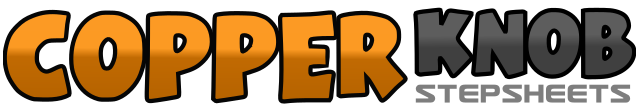 .......Count:16Wall:2Level:Ultra Débutant.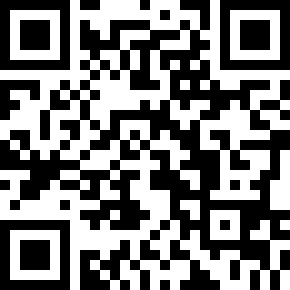 Choreographer:Romain BARTHE TOUNSI (FR) - Septembre 2021Romain BARTHE TOUNSI (FR) - Septembre 2021Romain BARTHE TOUNSI (FR) - Septembre 2021Romain BARTHE TOUNSI (FR) - Septembre 2021Romain BARTHE TOUNSI (FR) - Septembre 2021.Music:Starships - Nicki MinajStarships - Nicki MinajStarships - Nicki MinajStarships - Nicki MinajStarships - Nicki Minaj........1-2Poser PD à droite, Croiser PG derrière PD3-4Poser PD à droite, Touch PG à côté de PD5-6Poser PG à gauche, Croiser PD derrière PG7-8Poser PG à gauche, Touch PD à côté de PG1 -2Poser PD devant en faisant 1/8 tour à Droite, Poser PG devant en faisant 1/8 tour à Droite3-4Poser PD devant en faisant 1/8 tour à Droite, Poser PG devant en faisant 1/8 tour à Droite5-6Poser PD à droite, Touch PG à côté de PD7-8Poser PG à gauche, Touch PD à côté de PG